Najwyższą półkę pokoloruj na zielono a najniższą na żółto. Policz ile książek jest na każdej półce, w zielonym kwadraciku namaluj tyle kresek ile książek jest na półce.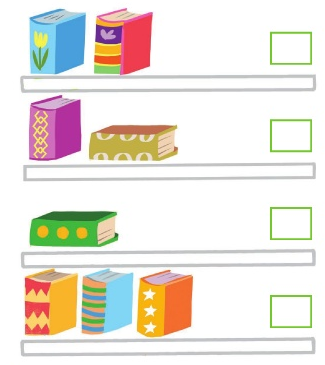 